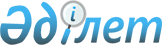 О внесении изменений в приказ Министра здравоохранения Республики Казахстан от 21 июня 2022 года № ҚР ДСМ-55 "Об утверждении Cтандарта организации оказания трансфузионной помощи населению"Приказ Министра здравоохранения Республики Казахстан от 28 марта 2023 года № ҚР ДСМ-44. Зарегистрирован в Министерстве юстиции Республики Казахстан 28 марта 2023 года № 32137
      ПРИКАЗЫВАЮ:
      1. Внести в приказ Министра здравоохранения Республики Казахстан от 21 июня 2022 года № ҚР ДСМ-55 "Об утверждении Cтандарта организации оказания трансфузионной помощи населению" (зарегистрирован в Реестре государственной регистрации нормативных правовых актов под № 28571) следующие изменения:
      в Cтандарте организации оказания трансфузионной помощи населению, утвержденном указанным приказом:
      пункты 16 и 17 исключить.
      2. Департаменту организации медицинской помощи Министерства здравоохранения Республики Казахстан в установленном законодательством Республики Казахстан порядке обеспечить:
      1) государственную регистрацию настоящего приказа в Министерстве юстиции Республики Казахстан;
      2) размещение настоящего приказа на интернет-ресурсе Министерства здравоохранения Республики Казахстан;
      3) в течение десяти рабочих дней со дня государственной регистрации настоящего приказа в Министерстве юстиции Республики Казахстан представление в Юридический департамент Министерства здравоохранения Республики Казахстан сведений об исполнении мероприятий, предусмотренных подпунктами 1) и 2) настоящего пункта.
      3. Контроль за исполнением настоящего приказа возложить на курирующего вице-министра здравоохранения Республики Казахстан.
      4. Настоящий приказ вводится в действие по истечении десяти календарных дней после дня его первого официального опубликования.
					© 2012. РГП на ПХВ «Институт законодательства и правовой информации Республики Казахстан» Министерства юстиции Республики Казахстан
				
      Министр здравоохраненияРеспублики Казахстан

А. Ғиният
